Technológia   2. ročník 2.polrok  odbor  Gastronomické služby  Bravčové mäso - charakteristika, delenie  Tepelná úprava bravčového mäsa  Úprava údeného mäsa  Použitie a spracovanie slaniny  Úprava bravčových vnútornosti  Úprava jedál z hydiny  Úprava hydinových  drobkov  Úprava jedál z rýb  Úprava jedál z mletého mäsaLístkové cestoBravčové mäso- charakteristika, delenieCharakteristikamá ružovú farbu obsahuje veľa tuku, patrí k tučným mäsámnajlepšie je z 1 ročných prasiat s váhou 90 až 120 kgDelenie bravčového mäsa:stehno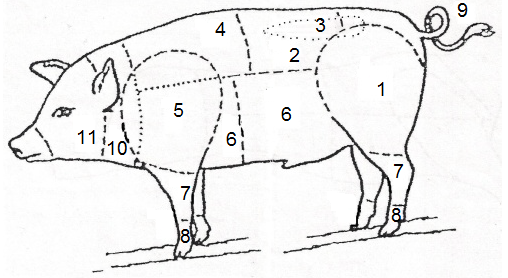 karé panenskákrkovičkaplieckobôčikkolienkonožičkychvost    10. lalok    11. hlavaTepelná úprava bravčového mäsaMôže sa tepelne upravovať všetkými spôsobmi – variť, dusiť, piecť, vyprážať, grilovať, údiť.Nie každá časť bravčového sa hodí na všetky tepelné úpravy v kuchyni.Stehno - je chudé mäso bez kosti, vhodné na pečenie, dusenie, vyprážanie,  minútky, údenie.Karé  - je chudé mäso s kosťou (aj bez), vhodné na dusenie, minútky, vyprážanie.Panenka – najkvalitnejšia a najdrahšia časť, vhodná na minútky.Krkovička – obsahuje tuk a kosti, vhodné na pečenie v celku, údenie a grilovanie. Plece – obsahuje tuk, vhodné na dusenie, pečenie, údenie, mletie.  Bôčik – obsahuje tuk, kosti a kožu, vhodný na dusenie, pečenie, plnenie, údenie, mletie. Kolienko (predné, zadné) – varenie, pečenie, údenie.Lalok – varenie, mletie, údenie .Hlava – varenie (tlačenka, huspenina), údenie.Chvost – varenie, na huspeninu.Nohy (paprčky) – varenie, na huspeninu. Úprava údeného mäsaÚdené mäso má svetlo ružovú farbu, vôňu a chuť po údení.Mäso sa údi nasolené dymom zo spáleného dreva v udiarni.Medzi údené výrobky patria:klobásy, špekáčiky, párkysurové údené mäso (krkovička, plece, stehno)údené koleno, rebrá, jazykmäkké salámy (liptovská), trvanlivé salámy (Čingovská, Malokarpatská)slanina, údený bôčik (Oravská slanina)Údené mäso sa tepelne upravuje varením vo vode. Mäso vkladáme do studenej vody. Vývar sa môže použiť na prípravu polievky (kapustnica, fazuľová, hrachová...).Uvarený pokrm solíme až na konci lebo údené mäso je veľmi slané.Použitie a spracovanie slaninySadlo je tuk z ošípaných. Pre kuchyňu sa zo sadla vyrába:slaninabravčová masťškvarky Slanina  - vyrobená údením zo sadla. Používa sa surová v studenej kuchyni – šaláty, chlebíčky, chuťovky. V teplej kuchyni opražená. Napríklad praženica so slaninkou, bryndzové halušky ... Bravčová masť  je vyškvarená zo sadla, bielej farby. Používa sa na varenie, vyprážanie a v studenej kuchyni (nátierka). Oškvarky  je zvyšok pri výrobe masti. Používajú sa v studenej kuchyni na nátierky a pagáče.Úprava bravčových vnútornostiBravčové  vnútornosti: pečeň, srdce, pľúca, obličky, hlava, mozoček, nožičky, krv.pečeň - vyprážaná, pečená, dusenásrdce – varenie ( tlačenka)pľúca – varenie (jaternice), dusenie (na smotane)hlava - varenie (tlačenka), údenienožičky - varenie (huspenina)krv- varenie ( jaternice, tlačenka )Úprava jedál z hydinyHydina je mäso domácich vtákov, ktoré sa používa na výživu ľudí. Vo veľkom sa chovajú na farmách. Hydinu delíme na:Hrabavá - kurčatá, sliepky, morkyVodná – husi a kačiceHydinové mäso:je biele mäso, ľahšie stráviteľné ako tmavé (bravčové, hovädzie)tuk je žltej farby, množstvo závisí od vykŕmenia kurča a morka má menej tukunajťažšie stráviteľné mäso je z vykŕmených husí a kačícDodávanie hydiny na trh:vcelku (s drobkami, bez drobkov)delená  (stehná, krídla, prsia)chladená    +3 až  + 5 °Cmrazená    - 18 °CHydinové mäso sa môže tepelne spracovávať varením, dusením, pečením, vyprážaním , grilovaním a údením. Pečené kurča na maslepostup: kurča umyjeme pod tečúcou vodouosolíme, okoreníme z obidvoch stránuložíme na pekáč navrch poukladáme kúsky maslapečieme v rúre do chrumkavápočas pečenia podlievame šťavoupodávame s ryžou a kompótom alebo zemiakmi Úprava hydinových  drobkovHydinové drobky delíme na: vonkajšie -  krk , krídla vnútorné - pečeň , žalúdok, srdceVšetky drobky musíme pred tepelnou úpravou dobre očistiť. Krk a krídla umyjeme,  osušíme a  opálime nad plameňom. V pečeni vyhľadáme žlč a opatrne ju vyrežeme. Zo srdca vytlačíme zvyšnú krv.Pečeň tepelne upravujeme dusením (na cibuľke) alebo z nej pripravujeme paštéty.Úprava jedál z rýbRyby pred tepelnou úpravou predbežne upravujeme:filetovanie, vykosťovanie sťahovanie kožemarinovanieMarinovanie rýb je naloženie do rôznych marinád, čím mäso získa výraznejšiu chuť. Suroviny na marinádu pre ryby - citrónová šťava, víno, cesnak, korenie na ryby, soľ ...Úprava  jedál z mletého mäsaNa mletie používame menej hodnotné časti mäsa.z hovädzieho - hruď, bok, rebrá, krk z teľacieho - pliecko, hruď, krk z bravčového - pliecko, bôčikMelieme  na mäsovom mlynčeku - ručný alebo elektrický. !! Veľmi rýchlo sa kazí, preto ho melieme tesne pred tepelnou úpravou.Mleté mäso môžeme tepelne  upravovať  – varenie, pečenie, dusenie, vyprážanie, grilovanie.Mleté mäso môžeme tvarovať:  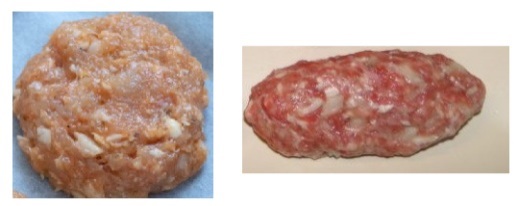 okrúhle – karbonátky, fašírkymenšie valčeky – čevapčičiväčšie valčeky - sekanáKarbonátky, fašírkyPostup:Mäso umyjeme a pomelieme na mäsovom mlynčeku. Rožky namočíme do vody a vytlačíme. V miske premiešame mäso, vajcia, namočené rožky  a  koreniny (čierne korenie, soľ, rasca, majoránka, vegeta, cesnak). Tvarujeme guľky, obalíme v strúhanke a vypražíme v oleji. Necháme odkvapkať na servítke. Podávame so zemiakmi a šalátom.Lístkové cestoLístkové cesto je svetložltej farby. Má neutrálnu chuť. Znamená to, že sa môže plniť na sladko aj slano. Obsahuje veľa tuku, pečie sa na suchom plechu  alebo  papieri na pečenie.  V obchode sa predáva chladené alebo mrazené.Výrobky: sladké - krémeš, trubičky, šatôčky, štrúdle...slané - lístkové tyčinky, pizza slimáčiky